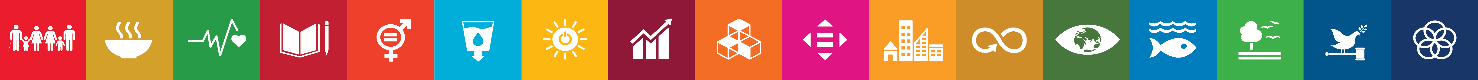 Nombre del IndicadorMétodo de cálculoSentido esperadoFrecuencia mediciónUnidad de medidaLínea baseLínea basemetasmetasseptiembreseptiembreSemaforizaciónSemaforizaciónSemaforizaciónNombre del IndicadorMétodo de cálculoSentido esperadoFrecuencia mediciónUnidad de medidavalorañoMeta del cicloMeta del añoactividades%cumplimiento% de servidores públicos competentesservidores públicos competentes/ servidores registrados para estándar de competencia*100AscendenteAnual%ND202030303015-290-14% de entrega de constancias de capacitación a los trabajadores del municipio.entrega de constancias de capacitación/entregas programadas*100AscendenteMensual%ND20201012022220%105-90-4% de cuestionarios de capacitación aplicados.cuestionarios de capacitación aplicados/cuestionarios programados*100AscendenteTrimestral %ND2020131100%1-0% de cursos, pláticas, y talleres de capacitación aplicados.cursos, pláticas, y talleres de capacitación aplicados/cursos, pláticas y talleres programados*100AscendenteMensual  %ND20201123300%1-0% de evaluaciones de desempeño aplicadas.evaluaciones de desempeño aplicadas/evaluaciones programadas*100AscendenteTrimestral %ND2020131100%1-0% de informe de evaluación elaborado y entregado.informe de evaluación elaborado y entregado/informe programado para entrega*100AscendenteTrimestral %ND2020132200%1-0% de servidores públicos con retroalimentación realizada.servidores públicos con retroalimentación realizada/servidores públicos programados para retroalimentación*100AscendenteTrimestral %ND2020132200%1-0% de informes de clima laboral entregados para su análisis y atencióninformes de clima laboral entregados/informes programados para su entrega*100Ascendenteanual%ND202036363613-350-12% de encuestas de clima laboral realizadasencuestas de clima laboral realizadas/encuestas programadas*100AscendenteMensual%ND202054524480%53-40-2% de acciones de mejora en clima laboral realizadas.acciones de mejora en clima laboral realizadas/acciones programadas*100AscendenteMensual%ND20203273100%321% de servidores públicos en resguardoservidores públicos en resguardo/servidores públicos de APM*100DescendenteMensual%ND2020501003978%5051-7071-100% de supervisiones a servidores públicos municipales.supervisiones a servidores públicos municipales/supervisiones programadas*100AscendenteMensual%ND20203329789269.69%3316-320-15% de reuniones sobre temas de las funciones del personalreuniones sobre temas de las funciones del personal/reuniones programadas*100AscendenteMensual%ND2020191100%1-0% de expedientes laborales actualizados.expedientes laborales actualizados/expedientes programados para actualizar*100AscendenteMensual%ND20201501350150100%15075-1490-74